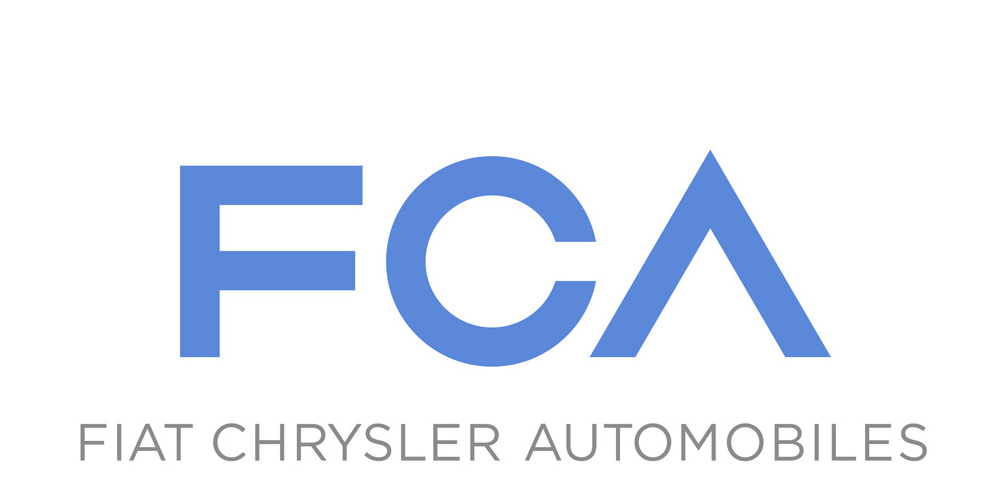 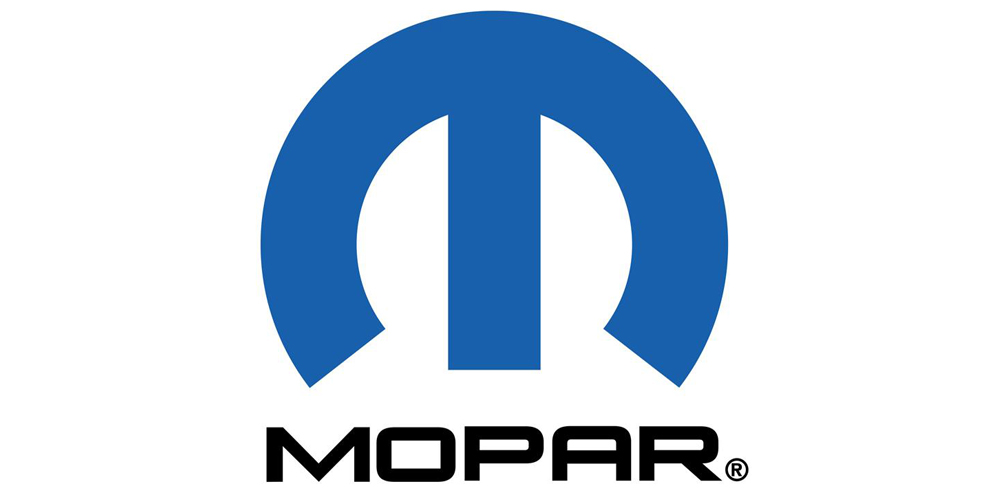 Mopar® на Международном автосалоне в Женеве 2015 г.Mopar® представил новые линейки аксессуаров для Jeep Renegade, Jeep Wrangler, Fiat 500X и Alfa Romeo Giulietta.Специализированный центр для клиентов Mopar®, представленный уже на 19 рынках Европы, Ближнего Востока и Африки был улучшен рядом инновационных функций.Мобильное приложение для клиентов Mopar® было обновлено с использованием технологии дополненной реальности.Новая программа сервисного обслуживания автомобилей Mopar® Vehicle Protection – уникальная программа оказания помощи владельцам автомобилей Jeep, Alfa Romeo, Fiat, Fiat Professional и Chrysler с возможностью выбора условий обслуживания в зависимости от персональных потребностей автовладельца.На Международном Женевском автосалоне в 2015 г.  Mopar®  - производитель оригинальных деталей и аксессуаров для автомобилей Fiat Chrysler Automobiles - представляет ряд эксклюзивных предложений и услуг.Mopar®  и JeepВ рамках салона пройдет презентация шоу кара на базе Jeep Renegade, сочетающего в себе утонченный стиль с непревзойденными внедорожными качествами. Шоу кар создан легендарным американским  Jeep в сотрудничестве с Mopar®   при поддержке Центра стиля FCA.Выставочная модель оборудована такими оригинальными аксессуарами от Mopar®, как матовое черное покрытие решетки радиатора и зеркал заднего вида, защита порогов, напольные коврики и фаркоп. Автомобиль оснащен совершенно новой системой доступа в интернет -  оригинальным аксессуаром, разработанным эксклюзивно для Jeep Renegade. Посетители Женевского автосалона смогут увидеть Wrangler, для которого была создана линейка эксклюзивных аксессуаров Mopar®, в том числе: черная решетка радиатора, черные пороги, створки дверей, накладки на зеркала с логотипом Jeep, защита днища и боковые наклейки в форме звезд. Особый характер автомобиля подчеркивает яркий интерьер, выполненный в тон кузова Bava Yellow.Эксклюзивные аксессуары для Fiat 500X и 500LСпециально для кроссовера Fiat 500X Mopar® разработал  специальную линейку аксессуаров: эксклюзивные 18-дюймовыелегкосплавные диски и пакет Chrome Xtra, в который входят облицовка дверей, хромированная накладка на капот, оправы для противотуманных фонарей и хромированные накладки на зеркала. Внимание привлекают и такие функциональные решения, как Cargo Organizer, созданный для максимально рационального использования багажного отделения.500L Trekking, обновленная версия которого представлена на стенде FCA, оснащен такими специальными аксессуарами Mopar® как: удобный поддон для защиты багажного отделения, вешалка для пальто на подголовник, диспенсер для ароматизатора и защитные накладки для дверей. Автомобиль выглядит особенно эффектно благодаря  хромированной отделке капота и пылезащитным колпакам с логотипом Fiat.Аксессуары Mopar для Alfa Romeo GiuliettaДля представленной на автосалоне модели  Giulietta “Quadrifoglio Verde” были разработаны специальные аксессуары Mopar, которые подчеркивают спортивный вид автомобиля: карбоновый задний спойлер и накладки на зеркала, дополненные передним спойлером, и задним выхлопом. Аксессуары с символикой  500X Ассортимент товаров, посвященных модели 500, был вдохновлен символом «X». Коллекция состоит из одежды (футболки и флисовые толстовки), сумок для покупок и багажных сумок и ряда таких стильных аксессуаров, как: чехол для смартфона с записной книжкой и карандашом с наконечником-стилусом для сенсорных дисплеев. Все продукты будут представлены в интернет-магазине Fiat   с мая 2015.Специальный центр для клиентов Mopar® на 18 рынках Европы, Ближнего Востока и АфрикиЦентр клиентов Mopar®   (Mopar®  Owner Centre), получивший итальянскую награду Interactive Key Award,  является онлайн-платформой, предоставляющей клиентам разнообразную информацию об обслуживании и уходе за  автомобилями Fiat, Alfa Romeo, Lancia, Abarth и Jeep.С момента запуска в конце 2013 г. Центр клиентов Mopar®  (Mopar®  Owner Center) представлен на сайтах различных брендов в 18 странах – Испании, Бельгии, Люксембурге, Франции, Великобритании, Германии, Нидерландах, Польше, Португалии, Швеции, Австрии, Швейцарии, Ирландии, Греции, Марокко, Дании, ЮАР и России. В 2015 г. платформа также заработает в Сербиии, Турции, Венгрии, Чешской Республике и Словакии.Более 8000 страниц полезной информации предоставляет детальную картину направления послепродажного обслуживания: услуги и аксессуары, оригинальные детали и обслуживание клиентов, торговля через Интернет-магазины (онлайн для марок Fiat, Alfa Romeo и Abarth), а также документация по техническим вопросам. В разделах «МояМарка», переход к которым выполняется через соответствующие порталы, приводится эксклюзивная информация и специальные предложения, а также персонализированная помощь для каждого клиента от ведущих специалистов Mopar®.Служба поддержки клиентов Mopar®  и новые мобильные приложенияНа Женевском автосалоне Mopar® представит мобильные приложения «Ciao Fiat Mobile», «Lancia Everywhere Mobile», «Alfa Romeo InfoMobile», «I am Jeep Mobile» и «Abarth24h Mobile». Все они созданы для предоставления информации и помощи в дороге. Их можно загрузить бесплатно в Apple Store и Google Play на 5 языках в 15 европейских странах; до декабря 2014 г. приложения уже были скачаны 383 000 раз.В дополнение к распространению ряда услуг, включая «Часто задаваемые вопросы» и «Гарантия и облуживание», на большее количество рынков, в Женеве будет представлен  новый мультимедийный контент для мобильных приложений (на основе технологии дополненной реальности, которая уже применяется для каталогов и рекламных кампаний) для руководства пользователей и обслуживания Jeep Renegade. Выбрав в руководстве символ «AR+» и затем направляя камеру смартфона на разные части автомобиля, пользователь получает совершенно новый быстрый и оперативный доступ к различной информации и данным.Руководство для Fiat 500X с применением данной технологии будет выпущено в ближайшие месяцы.Программа сервисного обслуживания автомобилей Mopar® Vehicle Protection Mopar® Vehicle Protection предоставляет автовладельцам возможность защитить автомобиль от поломок после окончания заводской гарантии и оградить себя от незапланированных трат и неожиданных ремонтов. Mopar® Vehicle Protection   - уникальная программа оказания помощи владельцам автомобилей Jeep, Alfa Romeo, Fiat, Fiat Professional и Chrysler  с возможностью выбора условий обслуживания в зависимости от персональных потребностей автовладельцаПрограмма Mopar® Vehicle Protection “Защита от поломок”: пакеты “Максимум” и “Стандарт”Программа Mopar® Vehicle Protection “Техническое обслуживание”: пакеты “Премиум” и “Бизнес”С сентября 2014 года “Крайслер Рус” предлагает своим клиентам сервисные контракты Mopar® Vehicle Protection, в рамках которых им будут предоставлены услуги по техническому обслуживанию автомобиля, замене широкого перечня деталей,  а также обеспечена защита от поломок в течение определенного времени или до достижения автомобилем установленного пробега. Условия программы впечатляют своей гибкостью: контракт может быть заключен на срок до двух, трех, четырех или пяти лет и, фактически, до любого пробега (в зависимости от модели автомобиля). Клиент может выбрать срок сервисного контракта в зависимости от его персональных потребностей –  планов на срок использования автомобиля и среднегодового пробега.Контракт предлагается частным и корпоративным клиентам. Его стоимость индивидуальна для каждой модели автомобиля, пробега и срока контракта, который может быть приобретен за наличный или безналичный расчет, а также включен в кредит или лизинговый контракт.Сервисный контракт Mopar® Vehicle Protection привязан к идентификационному номеру транспортного средства. При перепродаже контракт передается новому клиенту, что позволяет создавать добавленную стоимость подержанного автомобиля.В рамках Mopar® Vehicle Protection  клиенту на выбор предоставляется два варианта программы: «Защита от поломок» или «Техническое обслуживание»«Защита от поломок»Программа защищает автомобиль от производственных дефектов (не распространяется на некотрые компоненты, подверженные повышенному износу) по аналогии с продлением гарантии.Пакет «Максимум» распространяется  на все узлы и агрегаты за некоторым исключением ]и покрывает неисправности, являющиеся следствием недостатка материала или ошибки, допущенной при производстве.В пакет «Стандарт» включено покрытие аналогичных неисправностей двигателя, трансмиссии, приводных валов, системы охлаждения двигателя, топливной системы«Техническое обслуживание»Программа предоставляет услуги по регламентному техническому обслуживанию или услуги по регламентному техническому обслуживанию  и замене деталей, подверженных быстрому износу.К таким деталям относятся: тормозные колодки (задние и передние), тормозные диски (задние и передние), амортизаторы (задние и передние), щетки стеклоочистителя, аккумулятор, а также детали, меняющиеся в ходе ТО, но не регламентированные Сервисной книжкой (ролики ремней и т.д.).Точный список деталей, покрываемых данным типом контракта, определяется в зависимости от модели автомобиля.Пакет «Премиум» покрывает все расходы на регламентное ТО в течение выбранного периода, а также стоимость запасных частей, подверженных естественному износу, и работы по их замене.Пакет «Бизнес» покрывает все расходы на регламентное ТО в течение выбранного периода согласно Сервисной книжке.Контакты для СМИ:Любовь Решетило
Lyubov.Reshetilo@hkstrategies.com
+7 (495) 775 00 77
+7 (906) 750 72 85Кирилл Устинов
Kirill.Ustinov@chrysler.com
+7 495 780 90 09